ADMISSION 2022DOSSIER DE DEMANDE DE VAPPDossier à nous retourner complété, daté et signé accompagné des pièces justificatives demandéesau plus tard le vendredi 11 février 2022par mail à : admission@arifts.fr en précisant dans l’objet du mail : « DOSSIER DEMANDE VAPP 2022 »CONSTITUTION DU DOSSIERListe des pièces à fournir obligatoirement au format pdf (ou jpg) Fiche de demande de VAPP complétée, datée et signée Copie recto-verso d’une pièce d’identité ou de la carte de séjour en cours de validité Justificatif du virement de 50€ (frais de dossier) sur le compte de l’ARIFTS (RIB page suivante) : capture d’écran, mail de la banque, bordereau de virement… En cas de désistement, ces frais restent acquis à I’ARIFTS. Merci d’indiquer en objet de votre virement : VAPP 2022 NOM Prénom Curriculum vitae (CV) actualisé détaillant vos diplômes, formations, activités professionnelles et personnelles Projet de formation explicitant vos motivations pour cette formation et votre projet professionnel  Tableau récapitulatif de votre parcours de formation accompagné des documents justificatifs (diplômes, certificats, attestations de formation, etc.) Tableau récapitulatif de vos expériences professionnelles accompagné des documents justificatifs (certificats de travail, attestations de travail, etc.) Tableau récapitulatif de vos acquis personnels et expériences extra-professionnelles accompagné des documents justificatifs (attestations de bénévolat, attestation de Service Civique, stage, ...)RIBpour le paiement des frais de dossier (50€).Merci d’indiquer en objet de votre virement : VAPP 2022 NOM Prénom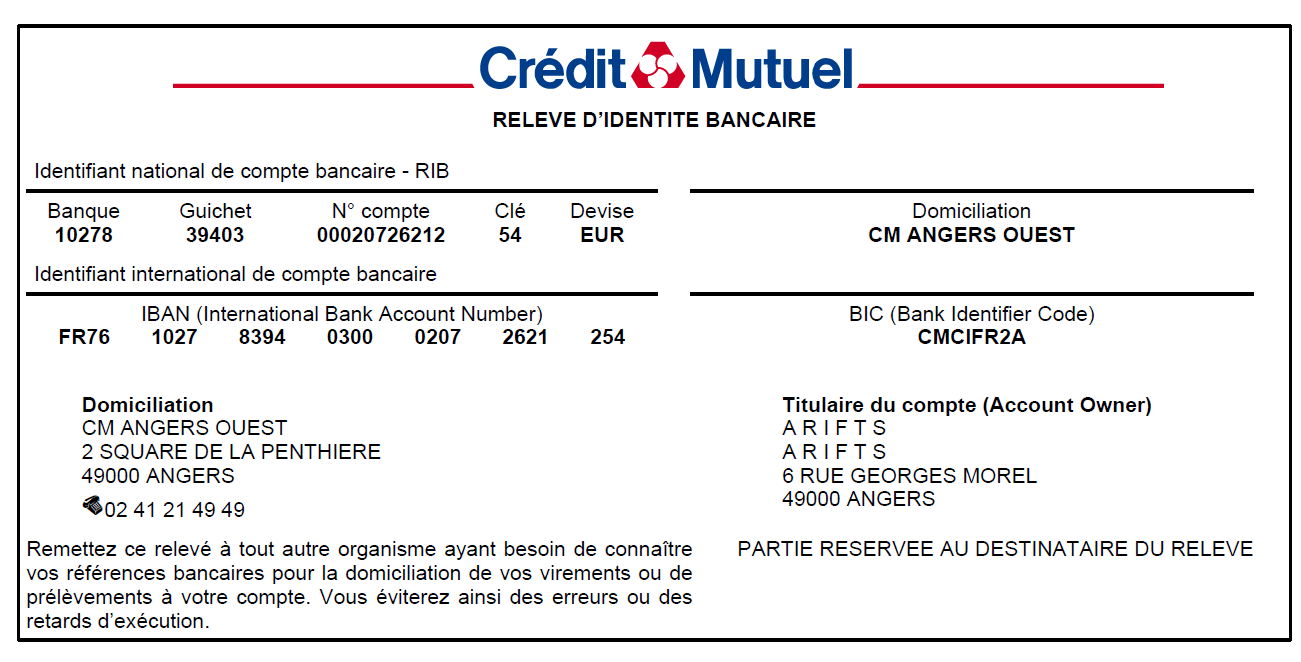 DOSSIER DE DEMANDE DE VAPPAnnée 2022Civilité : 		NOM : 	NOM de Jeune fille : 		Prénoms :	Genre :  		Age en octobre 2022 : 	Date de naissance :		Département de naissance : 	Lieu de naissance :		Nationalité : 	Adresse (N° et rue) : 	Complément d’adresse : 	CP :……………… VILLE : 	N° téléphone fixe : 		N° téléphone portable : 	Email : 	Formation souhaitée :  Assistant de Service Social	 Éducateur de Jeunes Enfants 	 Éducateur spécialiséJe soussigné(e)	certifie sur l’honneur l’exactitude des renseignements et l’authenticité des documents joints dans ce dossier d’inscription VAPP,et atteste :-	Avoir interrompu mes études initiales depuis au moins deux ans,-	Avoir respecté un délai de 3 ans si j’ai été inscrit(e) dans une formation permettant l’accès au diplôme visé et que je n’ai pas réussi les examens finaux.Fait à : ___________________		Le : ___/___/_____Signature :VOTRE PARCOURS DE FORMATION (INITIALE OU CONTINUE)Détaillez vos périodes de formation, années d’études (de la plus récente à la plus ancienne) et joignez tous documents justificatifs (diplômes, titres, certificats, attestations de formation...).VOTRE PARCOURS DE FORMATION (INITIALE OU CONTINUE)En quelques lignes, expliquez vos choix de formation :Parmi les connaissances acquises au cours de votre parcours de formation, lesquelles pensez-vous mobiliser tout particulièrement dans le cadre de la formation visée ?VOTRE EXPERIENCE PROFESSIONNELLEDétaillez vos expériences professionnelles acquises au cours d’activités salariées ou non salariées ou périodes de stages (de la plus récente à la plus ancienne) et joignez tous documents justificatifs (certificat de travail, attestation d’emploi, etc...).VOTRE EXPERIENCE PROFESSIONNELLEEn quelques lignes, expliquez quelles sont vos expériences les plus marquantes et ce qu’elles vous ont apporté et appris :Parmi les compétences acquises dans votre expérience, lesquelles pensez-vous mobiliser tout particulièrement dans le cadre de la formation visée ?VOS EXPERIENCES EXTRA-PROFESSIONNELLES (BENEVOLAT - VOLONTARIAT) ET VOS ACQUIS PERSONNELSDétaillez vos expériences extra-professionnelles ou vos acquis personnels (du plus récent au plus ancien), dont les apports ont un lien avec le diplôme visé. Par exemple, investissement associatif, citoyen, etc...VOS EXPERIENCES EXTRA-PROFESSIONNELLES (BENEVOLAT - VOLONTARIAT) ET VOS ACQUIS PERSONNELSEn quelques lignes, expliquez quelles sont vos expériences les plus marquantes et ce qu’elles vous ont apporté et appris :Parmi les compétences acquises dans votre expérience, lesquelles pensez-vous mobiliser tout particulièrement dans le cadre de la formation viséePROJET DE FORMATION à rédiger uniquement sur ce formulaire (2 pages maximum)EN VOUS APPUYANT SUR VOTRE PARCOURS dites en quoi il a participé à votre motivation d’entrer en formation ARGUMENTEZ votre propos à partir des expériences, des situations rencontréesPériode(du........ au.........)Durée (nombre d’heures de formation)Intitulé du diplôme, examen préparé ou de la formation suivieEtablissement (nom et adresse)ObtenuObtenuIntitulé du justificatif joint Période(du........ au.........)Durée (nombre d’heures de formation)Intitulé du diplôme, examen préparé ou de la formation suivieEtablissement (nom et adresse)OUI (précisez l’année)NONIntitulé du justificatif joint Période(du........ au.........)Nom de l’entreprise et adresseType de contrat (CDI, CDD, contrat 
d’apprentissage, ...)Fonction occupéeNiveau de responsabilités, 
compétences exercées, 
missions réaliséesIntitulé du justificatif jointPériode (du........ au.........)Nom de la structure et adresseFonction occupéePrésentation de vos principales activités et/ou réalisationsIntitulé du justificatif jointPROJET DE FORMATION (suite)